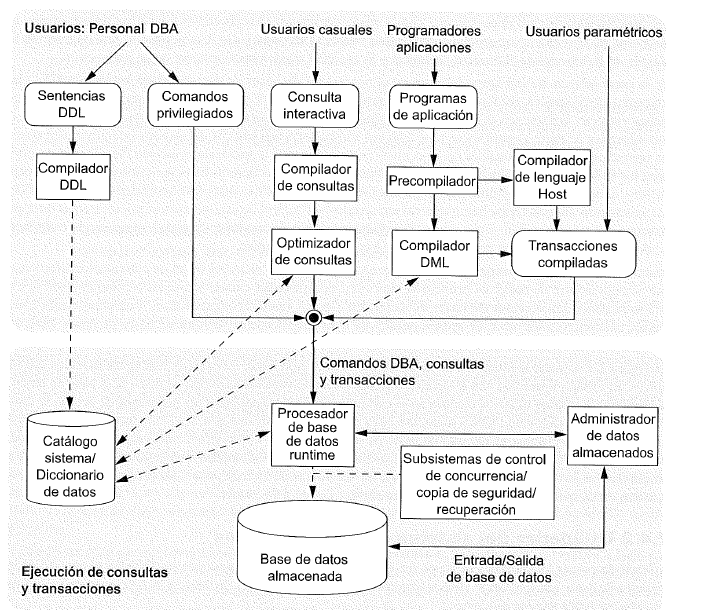 Figura: Arquitectura de SGBD. fuente: 